Committee Meeting Minutes Template Committee Name Minutes San Diego Miramar College DATE ● ROOM ● TIME 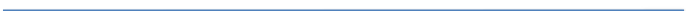 Members: Note: Record members present, proxies, and absences as well. Vacancies: Note: Record any vacancies. Guests: Note: Record presence of any non-member here. Call to Order Approval of Agenda and Minutes Note: Record actions on adoption of Agenda and approval of Minutes. Committee Reports/ Other Note: Give record of who reported and a brief summary of report. Old Business: New Business: Announcements Note: Can record announcements. Adjourned Note: Record adjournment time. Next Scheduled Meeting Note: Provide date of next meeting. # Item 1 Note: Provide a succinct summary of the discussion on the item. Quotes are not appropriate unless requested by the committee. However, provide the full language of any recommendation or action. Record details of any motions or votes by committee members. CLEARLY define any action taken. Note: If an item is not discussed or held for another meeting, record that in the minutes. 2 3 # Item 1 2 3 